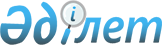 О внесении изменений в приказ Министра внутренних дел Республики Казахстан от 19 августа 2014 года № 530 "Об утверждении Правил организации противотуберкулезной помощи в учреждениях уголовно-исполнительной системы, Перечня заболеваний, являющихся основанием освобождения от отбывания наказания, Правил медицинского освидетельствования осужденных, представляемых к освобождению от отбывания наказания в связи с болезнью"
					
			Утративший силу
			
			
		
					Приказ Министра внутренних дел Республики Казахстан от 9 октября 2019 года № 872. Зарегистрирован в Министерстве юстиции Республики Казахстан 10 октября 2019 года № 19462. Утратил силу приказом Министра внутренних дел Республики Казахстан от 5 июля 2022 года № 562.
      Сноска. Утратил силу приказом Министра внутренних дел РК от 05.07.2022 № 562 (вводится в действие с 01.07.2022 - в отношении лиц, содержащихся в следственных изоляторах уголовно-исполнительной (пенитенциарной) системы, с 01.01.2023 в отношении лиц, содержащихся в учреждениях уголовно-исполнительной (пенитенциарной) системы и подлежит официальному опубликованию).
      ПРИКАЗЫВАЮ:
      1. Внести в приказ Министра внутренних дел Республики Казахстан от 19 августа 2014 года № 530 "Об утверждении Правил организации противотуберкулезной помощи в учреждениях уголовно-исполнительной системы, Перечня заболеваний, являющихся основанием освобождения от отбывания наказания, Правил медицинского освидетельствования осужденных, представляемых к освобождению от отбывания наказания в связи с болезнью" (зарегистрирован в Реестре государственной регистрации нормативных правовых актов № 9762, опубликован в газете "Казахстанская правда" 27 декабря 2014 года № 253) следующие изменения:
      преамбулу изложить в следующей редакции:
      "В соответствии со статьями 16, 117, 161, 162, 170, 173 Уголовно-исполнительного кодекса Республики Казахстан от 5 июля 2014 года, статьей 75 Уголовного кодекса Республики Казахстан от 3 июля 2014 года, в целях реализации Кодекса Республики Казахстан "О здоровье народа и системе здравоохранения" от 18 сентября 2009 года, ПРИКАЗЫВАЮ:";
      в Правилах организации противотуберкулезной помощи в учреждениях уголовно-исполнительной системы, утвержденных указанным приказом:
      подпункты 10) – 15) пункта 4 изложить в следующей редакции:
      "10) ведение стандартной медицинской документации, утвержденной приказом исполняющего обязанности Министра здравоохранения Республики Казахстан от 23 ноября 2010 года № 907 "Об утверждении форм первичной медицинской документации организаций здравоохранения" (зарегистрирован в Реестре государственной регистрации нормативных правовых актов № 6697) (далее – Приказ № 907);
      11) регистрация больных туберкулезом в Национальном регистре больных туберкулезом (далее - НРБТ);
      12) выполнение требований к организации и проведению мероприятий по соблюдению мер инфекционного контроля туберкулеза, представленных в приложении 1 к настоящим Правилам;
      13) передачу информации об освобождающихся больных туберкулезом в противотуберкулезные организации системы здравоохранения (далее - ПТО), территориальные органы Комитета контроля качества и безопасности товаров и услуг Министерства здравоохранения Республики Казахстан (далее – КККБТ) и подразделения местной полицейской службы органов внутренних дел Республики Казахстан;
      14) анализ эффективности противотуберкулезных мероприятий в УИС;
      15) когортный и статистический анализ.";
      подпункт 18) пункта 5 изложить в следующей редакции:
      "18) передачу информации об освободившихся больных туберкулезом из зала суда, не позднее трех календарных дней после получения информации из изоляторов временного содержания (далее - ИВС) в ПТО, территориальные органы КККБТ, неправительственные организации (далее - НПО) и подразделения местной полицейской службы органов внутренних дел;";
      пункт 10 изложить в следующей редакции:
      "10. Диагноз туберкулез устанавливается ЦВКК ПТО в следующих случаях:
      1) на территории областей, городов республиканского значения и столицы, где отсутствует противотуберкулезная больница УИС;
      2) учреждение УИС расположено на расстоянии более 20 километров от противотуберкулезной больницы УИС;
      3) при выявлении или при подозрении МЛУ/ШЛУ ТБ.";
      пункт 42 изложить в следующей редакции:
      "42. Для организации лечения больных туберкулезом с множественной и широкой лекарственной устойчивостью в противотуберкулезных больницах УИС совместно с управлениями здравоохранения областей, городов республиканского значения и столицы организуется ЦВКК с участием представителя ПТО, которые принимают коллегиальное решение о диагнозе и тактике лечения каждого больного туберкулезом с множественной лекарственной устойчивостью.";
      пункт 51 изложить в следующей редакции:
      "51. К принудительному лечению после освобождения в ПТО по месту освобождения по решению суда вступившего в законную силу подлежат больные туберкулезом, представляющие опасность для окружающих:
      1) больные с сохраняющимся бактериовыделением и не прошедшие полный курс противотуберкулезного лечения;
      2) больной с бактериовыделением, получающий только симптоматическое лечение из 1 "Г" группы диспансерного учета в соответствии с Приказом № 994.
      52. Для направления на принудительное лечение больного туберкулезом администрация противотуберкулезной больницы, изолированного участка для лечения больных туберкулезом, не позднее, чем за месяц до освобождения от наказания, проводит двукратное исследование мокроты на кислотоустойчивые бактерии туберкулеза методом микроскопии мазка.
      Только при получении положительного результата больного администрация учреждения, осуществляющего лечения больных туберкулезом, направляет в суд по месту нахождения учреждения представление о назначении принудительного лечения.
      В случае освобождения больного туберкулезом по условно-досрочному освобождению (далее – УДО), замене неотбытой части наказания более мягким видом наказания (далее - ЗМН), помиловании администрацией учреждения направляется представление о назначении принудительного лечения одновременно с ходатайством осужденного об УДО, ЗМН и помиловании.";
      пункт 54 изложить в следующей редакции:
      "54. Медицинская служба противотуберкулезной больницы УИС, изолированного участка для лечения больного туберкулезом, при освобождении больных туберкулезом проводит следующие мероприятия:
      1) совместно с отделом специального учета формирует списки больных туберкулезом, освобождающихся из противотуберкулезных больниц УИС состоящих в группе диспансерного учета по форме, согласно приложению 4 к настоящим Правилам;
      2) за три месяца до освобождения из противотуберкулезных больниц УИС, изолированных участков для лечения больных туберкулезом направляет информацию в НПО об освобождаемых больных, нуждающихся в психосоциальной поддержке (имя, фамилию, отчество (при его наличии), дату начала противотуберкулезного лечения, диагноз, дату освобождения, адрес направления);
      3) предоставляет в подразделения Департамента полиции (территориальной местной полицейской службы) области, городов республиканского значения, столицы и ПТО информацию о больных туберкулезом, подлежащих освобождению заблаговременно за один месяц до освобождения по окончании срока наказания и за пятнадцать календарных дней при УДО, ЗМН;
      4) передает информацию в ПТО после освобождения больных из противотуберкулезных больниц УИС изолированных участков для лечения больных туберкулезом (формы ТБ-01/у, ТБ-01/у IV категории, утвержденные Приказом № 907)".;
      в Приложении 1 к указанным Правилам:
      пункт 6 изложить в следующей редакции:
      "6. Дезинфекционные, дезинсекционные и дератизационные мероприятия в лечебно-профилактических учреждений (далее – ЛПУ) УИС организуются и проводятся на систематической основе в соответствии с Санитарными правилами "Санитарно-эпидемиологические требования к организации и проведению дезинфекции, дезинсекции и дератизации", утвержденными приказом Министра здравоохранения Республики Казахстан от 28 августа 2018 года № ҚР ДСМ-8 (зарегистрирован в Реестре государственной регистрации нормативных правовых актов № 17429).".
      2. Комитету уголовно-исполнительной системы Министерства внутренних дел Республики Казахстан (Канатбеков Д.Т.) в установленном законодательством Республики Казахстан порядке обеспечить:
      1) государственную регистрацию настоящего приказа в Министерстве юстиции Республики Казахстан;
      2) размещение настоящего приказа на интернет-ресурсе Министерства внутренних дел Республики Казахстан после его официального опубликования;
      3) в течение десяти рабочих дней после государственной регистрации настоящего приказа в Министерстве юстиции Республики Казахстан представление в Юридический департамент Министерства внутренних дел Республики Казахстан сведений об исполнении мероприятий, предусмотренных подпунктами 1) и 2) настоящего пункта.
      3. Контроль за исполнением настоящего приказа возложить на курирующего заместителя министра внутренних дел Республики Казахстан и Комитет уголовно-исполнительной системы Министерства внутренних дел Республики Казахстан (Канатбеков Д.Т.).
      4. Настоящий приказ вводится в действие по истечении десяти календарных дней после дня его первого официального опубликования.
      "СОГЛАСОВАН"Министерство здравоохранения Республики Казахстан
					© 2012. РГП на ПХВ «Институт законодательства и правовой информации Республики Казахстан» Министерства юстиции Республики Казахстан
				
      Министр 

Е. Тургумбаев
